Pennsylvania Depart of EducationThe Standards Aligned System Portal (SAS)Training provided by the Division of Instructional Quality: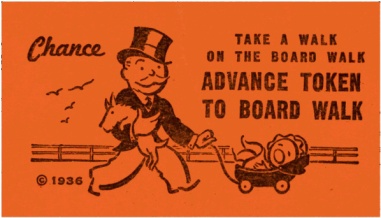 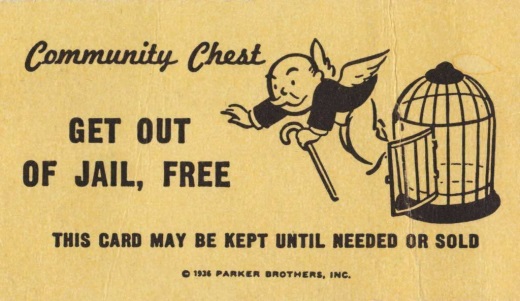 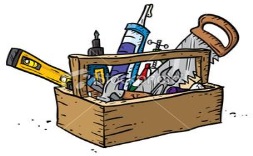 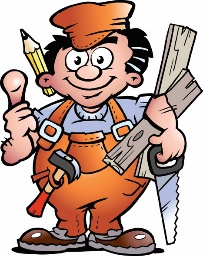 Topic√ Items that interest youInformation to rememberNext StepsHomepageElement“Big Six”“Big Six”“Big Six”StandardsAssessmentsTopic√ Items that interest youInformation to rememberNext StepsCurriculum FrameworkInstructionMaterials & ResourcesSafe and Supportive SchoolsTools/PartsHow do I use this tool?Next StepsProfileePortfolioMy WebsiteMy AssessmentsMy Curriculum Maps SLOsMy LessonsCommunitiesPD Center